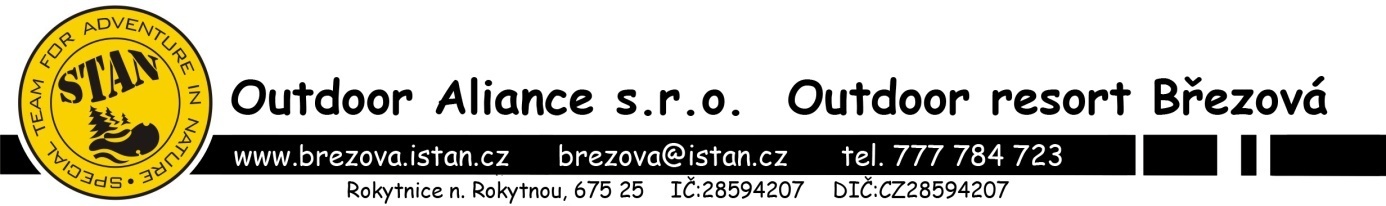 Informace pro rodiče táborníků STAN v Outdoor resort Březová Vážení rodiče, děkujeme Vám, že jste přihlásili Vaše dítě na letní tábor pořádaný naší společností. Značka STAN® patří mezi největší pořadatele letních táborů v České republice a zakládá si na špičkovém programu. Ujišťujeme Vás, že naši pracovníci udělají pro spokojenost Vašich dětí maximum. Předem Vás chceme upozornit, že veškerá komunikace probíhá výhradně elektronicky, proto neočekávejte žádné podklady poštou. I Vás chceme požádat, abyste při komunikaci preferovali právě e-mail. V každém e-mailu uveďte vždy ID číslo Vaší přihlášky. Kontaktní e-mail pro tábory v RS Březová je brezova@istan.cz.Zde je několik praktických informací:Doprava dítěte na tábor a odvoz dítěte z tábora:Doprava dětí na tábor je pro všechny turnusy zajištěna vždy z města Třebíč, Praha a Brno. Podrobně o dopravě na jednotlivé turnusy se prosím informujte na www.brezova.istan.cz, v sekci TÁBORY, Informace pro rodiče táborníků. Dítě  můžete přivézt i přímo do střediska. Čas příjezdu směřujte na 15.00 hod. Poslední den tábora si můžete dítě vyzvednout do 13.00 hod ( Děti mají i oběd. Není ale problém si vyzvednout dítě i dopoledne).  Co s sebou na letní tábor: Následující seznam je určen jako pomůcka pro rodiče, kteří posílají své dítě na tábor poprvé. Samozřejmě doporučujeme upravit seznam a počty podle délky tábora, předpovědi počasí a podle konkrétní potřeby dětí. Pyžamo, kraťasy, nátělník, svetr, čepice (příp. šátek), tričko, mikina, tepláková souprava, nepromokavé oblečení (např. šusťáky), spodní prádlo, ponožky, plavky, sluneční brýle, pláštěnka, holínky, sportovní obuv, obuv na přezutí, obuv k vodě, plastová láhev 0,5 l., baterka, menší batůžek, umělohmotný hrnek a malá lžička, dále možno kapesní nožík. Toaletní potřeby - ručník, zubní pasta, kartáček na zuby, kelímek na čištění zubů, mýdlo, šampón, kapesníky (i papírové), hřeben, krém na opalování, repelent, dospívající děvčata hygienické potřeby. Dále doporučujeme – kapesné (v přiměřené výši), dopisní papíry či pohledy, (menším dětem předepište adresy), poštovní známky, obojí je však k dostání v bufetu ve středisku. Speciální výbava:Jako pomůcku uvádíme vhodné vybavení na jednotlivé oblasti táborů (jedná se o doporučení, ne podmínku)Tábory pro nejmenší – kostým pohádkové postavy či oblíbeného hrdiny, pokrývka hlavy, láhev na pití, pláštěnka, oblíbená hračka Dobrodružné tábory – tematicky vhodný kostým, larpová zbraň (na turnusech jako je Stronghold či Warcraft bude možné si kostým zapůjčit, stejně tak zbraň, či vám představíme návod na vlastní výrobu) Půjčovné kostýmů je 150 Kč.Sportovní a ostatní tábory – sportovní oblečení a obuv, menší batoh na případný výlet Army tábory – maskáčové tričko či kalhoty nebo oblečení do lesa, airsoftová zbraň. Pokud nemá dítě svoji zbraň, zapůjčíme mu ji za poplatek 300 Kč. Pro děti do deseti let prosíme přibalit seznam oblečení a věcí, které s sebou dítě má (podepsané alespoň iniciály)Některé turnusy však mohou mít specifické vybavení a často je možné si je na táboře zapůjčit. Přesné informace naleznete v kartách jednotlivých táborů na www.brezova.istan.cz . Pročtěte si tedy kartu Vámi vybraného tábora velmi pečlivě. Děkujeme.Návštěvy na letním táboře: Sedmidenní tábor není dlouhý, ale pokud byste přeci jen chtěli Vaše dítě na táboře navštívit, využijte, prosíme stanovené oficiální návštěvní dny. Návštěvní dny jsou stanoveny zejména kvůli třináctidenním turnusům, nezasahují tak do všech sedmidenních turnusů. Pokud byste chtěli navštívit dítě mimo návštěvní den, učiňte tak v době oběda a poledního klidu (12:00 – 14:00 hod), jinak návštěvy příliš zasahují do programu. O Vaší návštěvě mimo návštěvní den nás prosíme, informujte předem, předejdete tak situaci, že je Vaše dítě společně s ostatními mimo středisko. Děkujeme za pochopení. Aktuální návštěvní dny najdete na www.brezova.istan.cz, v sekci TÁBORY, Informace pro rodiče táborníkůAdresa pro zasílání dopisů a pohledů: Outdoor resort Březová, Rokytnice n. Rokytnou 675 25 (Na dopis uveďte, prosíme,celé jméno dítěte a název turnusu) Doporučení: Zvažte, jestli s sebou dávat dětem na tábor mobilní telefony, fotoaparáty a jiné cennosti. Každý rok se několikrát stane, že dítě mobilní telefon či fotoaparát ztratí při hrách v lese, či si jej na táboře poškodí. V případě že (a opět se to týká především mladších účastníků) jim výše popsané věci s sebou dáte, upozorněte je, prosíme, na možnost uschovat si tyto cennosti přes den u svého vedoucího. Toto doporučení zde uvádíme proto, že nejsme schopni ručit za případnou ztrátu těchto věcí v průběhu programu (to se může stát i starším dětem) častěji nikoliv odcizením, ale opravdu ztrátou, což pak může dítěti pokazit dojem z celého tábora, a to bychom neradi. Zdravotní způsobilost dítěte: Součástí těchto informací je také lékařské potvrzení o zdravotním stavu dítěte a nástupní list. Vyplněný nástupní list včetně prohlášení a lékařské potvrzení předejte společně s průkazem pojištěnce (raději jeho kopií, ta je dostačující) organizátorům tábora v den odjezdu dítěte na tábor na výše určeném stanovišti (případně vedoucím  na Březové, povezete-li dítě přímo do střediska). Pozor! Datum podpisu rodiče na nástupním listu musí být shodné s datem zahájení tábora. Lékařské potvrzení nesmí být starší než 1 rok. Případný předčasný odjezd nebo pozdější příjezd na tábor dohodněte předem s vedením střediska na emailu: brezova@istan.czPojištění dítěte v době konání tábora:Organizátor tábora společnost Outdoor Aliance s.r.o. má řádně uzavřené pojištění na pojištění odpovědnosti z činnosti, které se vztahuje na povinnost organizátora k náhradě újmy (na zdraví či majetku), která vznikla poškozenému v souvislosti s výkonem pojištěné činnosti a organizátor zároveň porušil právní povinnost. Pokud organizátor právní povinnost neporušil, za vzniklé škody na majetku a zdraví neodpovídá. Tento výklad se řídí ustanovením Občanského zákoníku č. 89/2012 Sb., a kterým se uzavřená pojistná smlouva organizátora řídí. Pokud tak v průběhu programu dojde ke škodě na zdraví či majetku dětí a organizátor neporušil zákonné právní povinnosti, není organizátor za škodu na zdraví či majetku klientů odpovědný. A tuto škodu může poškozený požadovat po tom, kdo mu škodu způsobil, či uplatnit jako pojistnou událost u pojišťovny, u které má uzavřené úrazové pojištění. 
Doporučujeme tak rodičům dětí, v případě že úrazové pojištění běžně dítě nemá, aby dětem na daný tábor uzavřeli úrazové pojištění včetně připojištění rizikových sportů. 

Příklad: 
Dítě během programu v lese či na jiném místě  (pokoj, chodba, louka a další) běží, zakopne a podvrtne si kotník – organizátor není odpovědný. 
Dítě v rámci programu zraní jiné dítě – organizátor není odpovědný 
Z dětského hřiště na jedné z překážek na středisku vyčnívá závitová tyč, dítě se při průlezu překážkou zraní. – organizátor za škodu odpovídá. 
Dítě skáče na trampolíně jištěné instruktorem, dítě se pokusí o salto a špatně dopadne a má zhmožděný krk – organizátor není odpovědný. 
Děti prolézají dětským hřištěm, před tím byli instruktorem poučeni o bezpečnosti, dítě špatně doskočí a poraní si nohu či jej omylem kopne jiné dítě – organizátor není odpovědný.Platební podmínky: Cena tábora zahrnuje: ubytování ve středisku Březová - ubytování je zajištěno v chatách a na budově, dále stravu 5 x denně (ve složení snídaně + přesnídávka, oběd, svačina, večeře), pitný režim po celý den a kompletní zajištění programu letního tábora. Strava začíná první den večeří a končí poslední den obědem. Úhradu tábora je třeba provést nejpozději do data, které Vám bylo odesláno v e-mailu při generaci Vaší objednávky a dle uvedených pokynů. Pokud z jakýchkoliv důvodů nemůžete tábor do stanoveného termínu uhradit, je možno se samozřejmě domluvit na odkladu platby, ale je potřeba tuto skutečnost sdělit naší asistentce na kontaktním telefonu či si požádat o posun platby prostřednictvím e-mailu. Platbu proveďte bankovním převodem nebo vkladem na účet (nezapomeňte uvést variabilní symbol, tj. ID číslo přihlášky). Pokud budete potřebovat vystavit fakturu, zašlete nám na email brezova@istan.cz úplné fakturační údaje a my fakturu vystavíme (časté zejména pro případy, kdy zaměstnavatel nabízí úhradu právě např. tábora pro děti svých zaměstnanců). Na Vaši žádost, opět prosíme o emailovou komunikaci, Vám po skončení tábora vystavíme a na email zašleme potvrzení o tom, že Vaše dítě tábor u nás absolvovalo.   Další informace a dotazy Vám rádi zodpovíme telefonicky na č. 777 784 723 (linka dostupná každý pracovní den od 9:00 do 15.00 hod) či využijte e-mail. Storno podmínky: Upozorňujeme Vás, že v případě zrušení závazné přihlášky bude stornovací poplatek činit 30% z ceny letního tábora. Dojde-li ke zrušení již zaplacené přihlášky v době delší než jeden měsíc před začátkem tábora, odečte organizátor tábora z částky manipulační poplatek ve výši 100 Kč. Organizátor letního tábora je oprávněn daný turnus zrušit v případě, že se neobsadí minimální stanovená kapacita turnusu, nebo z jiných příčin, které realizátor nebyl schopen ovlivnit. V takovém případě Vám bude vrácena plná cena. Proces vrácení peněz za zrušené závazné přihlášky probíhá vždy až po ukončení celé táborové sezony. Snažíme se sice tento proces urychlit, i tak je však možné, že Vám bude případná platba vrácena až v polovině září. Děkujeme za pochopení. Zákonný zástupce dítěte bere zaplacením letního tábora tyto informace k táboru STAN plně na vědomí. Věnujte, prosíme, náležitou pozornost veškerým informacím v nástupním listě a jejich vyplnění! Děkujeme Vám za projevenou důvěru.  Za kolektiv vedoucích: Bc. Barbora Živná – ředitelka Outdoor resort Březová Blanka Královská – vedoucí provozu STAN, komunikace s klienty Ing. Ludmila Doležalová, MBA – výkonná ředitelka STAN 